11.1. Бекенд фреймворкиЗавдяки широкій популярності веб-додатків, їх програмування та розробка спрощуються. Десятиліття тому розробка та програмування були доступні лише небагатьом, хто мав спеціальну і тривалу освіту в цьому питанні, то сьогодні все більше людей з відсутністю спеціальних знань здатні створювати програмне забезпечення.Розробка програмного забезпечення стає простішою. Сьогодні у розпорядженні розробників є багато інструментів, які полегшують життя як новачкам, так і експертам. Бекенд веб-фреймворки є одним із найважливіших інструментів програмування, на які сьогодні можуть спиратися розробники. Відомості про бекенд веб-фреймворкиБекенд-фреймворк — це програмний інструмент, який може автоматизувати деякі аспекти процесу веб-розробки, спрощуючи та прискорюючи його. Бекенд -фреймворк — це бібліотека моделей та інструментів, які можуть допомогти розробнику створити архітектуру свого веб-сайту, веб-додатку, мобільного додатка або програмного забезпечення.Можна навести приклад і асоціювати бекенд-фреймворк як шаблон для проекту графічного дизайну. Без фреймворка є біле полотно, на якому потрібно побудувати кожну частину, вручну спроектувати кожен елемент, вибрати будь-який колір та положення та переконатися, що все може працювати разом. З шаблоном (або фреймворком) вже половину роботи зроблено: є задана структура, яку можна налаштувати на свій розсуд, а також є заздалегідь створені елементи, які можна використовувати та інтегрувати разом.З бекенд-фреймворком робота розробника спрощується аналогічно: замість того, щоб писати кожний рядок коду різними мовами програмування, розробник може використовувати задану структуру та задані інструменти та модулі для створення своєї програми.Переваги використання бекенд веб-фреймворкуПереваги використання бекенду веб-фреймворку не тільки у простоті та швидкості процесу програмування. Так, використання фреймворку економить час і полегшує життя як досвідченим, так і розробникам-початківцям, але бекенд веб-фреймворк також забезпечує:Безпека. Фреймворк забезпечує безпеку з багатьох точок зору. Захист від зовнішніх атак і проблем, збоїв, повільності та інших негативних аспектів може знизити якість програми, що створюється.Масштабованість. Фреймворки дуже гнучкі. Після того, як обрано правильний бекенд фреймворк для проекту - можна використовувати ту ж структуру як при створенні простого веб-додатку, так і при розробці складного.Інтеграція. фреймворки спрощують інтеграцію, оскільки надають інструменти попереднього збирання.Типи бекенд веб-фреймворківІснує два основних типи бекенд веб-фреймворків:Веб-фреймворк на стороні клієнта. Це фреймворки, які твердо орієнтовані на інтерфейс користувача. Клієнтська частина містить всі аспекти, пов'язані з тим, що користувач бачить, візуалізує і як він може взаємодіяти з додатком.Веб-фреймворк на стороні сервера. Серверна структура використовується для бекенд функцій: маніпулювання базою даних, керування даними, керування веб-сервером тощо. Існують й інші способи класифікації веб-фреймворків: наприклад, на підставі мов програмування, на яких вони засновані: Python, Javascript, PHO та .NET є найбільш популярними, але є багато інших. Альтернативою є no-code підхід. Такі платформи, як AppMaster, можуть надати no-code фреймворк для мобільного або веб-додатку.Фреймворк no-code AppMasterПлатформи no-code, такі як AppMaster, забезпечують надійну та гнучку структуру. Надійну, оскільки гарантується безпека та можна використовувати та інтегрувати готові елементи, які можуть бути дуже складними. Гнучку, оскільки AppMaster забезпечує найвищий рівень свободи та налаштування.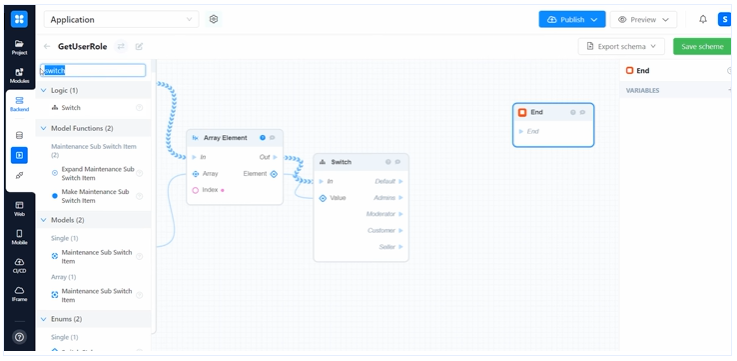 Рис.1. Робота з бекенд-фреймворком AppMasterAppMaster надає фреймворк архітектуру для проектів, яка дозволяє взагалі уникати використання коду та мов програмування. З візуальним інтерфейсом можна створити веб- або мобільний додаток, додати функціональні можливості, опублікувати та зробити багато іншого.AppMaster автоматично генерує бекенд код. Він також надає доступ до вихідного коду, щоб можна виконувати операції експортування, зберігання, редагування або інше. Впливаючи на код, можна повністю контролювати створене програмне забезпечення.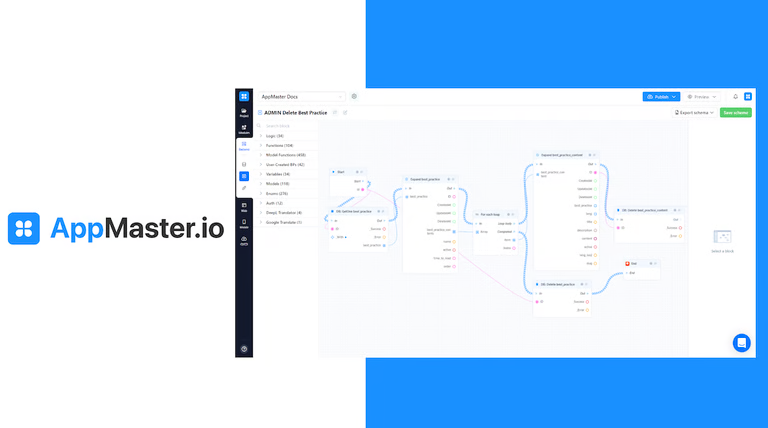 Рис.3. Інтерфейс бекенд-фреймворка AppMasterПереваги використання AppMasterAppMaster ідеально підходить для початківців, оскільки не вимагає, щоб розробник був експертом з використання мов програмування.AppMaster корисний для досвідчених розробників: він допомагає їм полегшити та прискорити роботу, оскільки можна автоматизувати деякі процеси (наприклад, генерувати код автоматично, використовуючи візуальний інтерфейс, що завжди швидше ніж вручну писати кожен рядок коду).AppMaster автоматично генерує вихідний код та дозволяє розробнику його редагувати.AppMaster надає функції, які допомагають у процесі запуску, коли потрібно остаточно опублікувати мобільний або веб-додаток та подальші оновлення.AppMaster - це платформа no-code, призначена для створення веб-додатків та мобільних додатків. AppMaster буде вашим ідеальним вибором для розробника будь якого рівня фаховості.Бекенд веб-фреймворкиDjangoЦе веб-фреймворк на основі Python, орієнтований створення складних веб-сайтів, що взаємодіють з базами даних.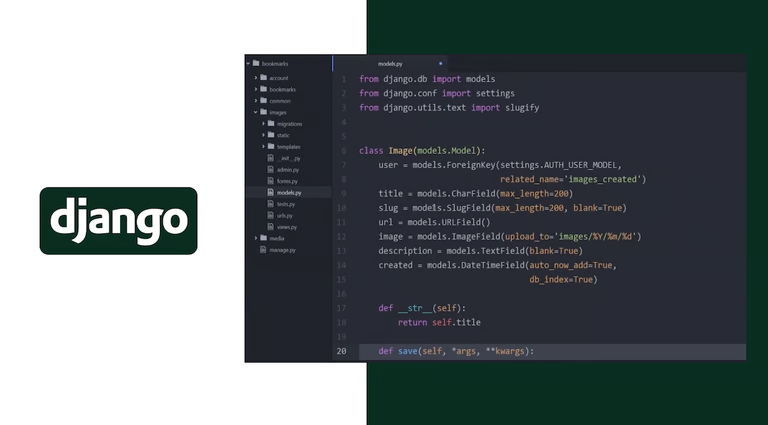 Рис.2. Інтерфейс бекенд-фреймворка DjangoПереваги використання DjangoМасштабованість. Зокрема, його функція повторного використання коду полегшує розробникам адаптацію збільшення трафіку на веб-сайті.Django орієнтований на SEO, а це означає, що веб-сайти на його основі легше оптимізувати та зробити SEO-дружніми. Одна з основних причин цього полягає в тому, що можна підтримувати програми на основі Django на серверах за допомогою URL-адрес, а не IP-адрес.Django має велику спільноту, готову надати підтримку всім, хто використовує цей інструмент.Орієнтація на відсутність коду: Django НЕ Є фреймворком no-code, але має деякі функції no-code. Існують пакети, які розробник може використовувати без використання коду.Універсальність: Django особливо підходить для веб-сайтів, керованих базами даних, але він дуже універсальний. Його можна використовувати для створення будь-якого типу веб-сайту.Django є одним з найкращих веб-фреймворків для створення веб-додатку, що керований базою даних.Express.jsExpress.js – це фреймворк для веб-додатків Node.js. Як і AppMaster, він націлений на створення веб- та мобільних додатків, але це не платформа no-code. Однак серед фахових розробників Express.js є доволі популярним бекенд-фреймворком. Його використано для створення відомих веб-додатків, таких як MySpace та Uber.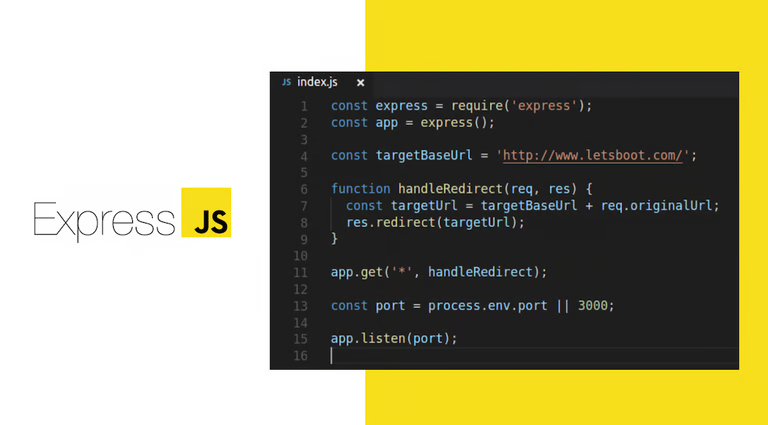 Рис.4. Інтерфейс бекенд-фреймворкаПереваги використання Express.jsМістить багато стандартних функцій Node.js, які полегшують роботу розробника.Express пропонує кілька шаблонів, які допоможуть створити веб-сторінки.Перевірка в Express.js спрощується, оскільки легше визначити точні частини коду, які містять помилки.Express.js надає широкі можливості щодо масштабування.Велика спільнота Express.js, яка підтримує в роботі і за необхідності надає допомогу.З Express.js використовується JavaScript як для зовнішнього, так і для внутрішнього інтерфейсу веб-розробки.Express.js може стати ідеальним бекенд-фреймворком у разі хорошого володіння JavaScript, але недостатньо досвіду роботи з іншими мовами програмування,.FlaskFlask це бекенд-фреймворк на основі Python. Flask це фреймворк WSGI. Web Server Gateway Interface – це стандарт взаємодії між Python-програмою, яка виконується на стороні сервера, і самим веб-сервером, наприклад, Apache. Flask запускає веб-сервер, а не браузер користувача. Багато сучасних веб-додатків працюють на Flask, оскільки це дозволяє створювати персоналізовані проекти, які працюють без збоїв.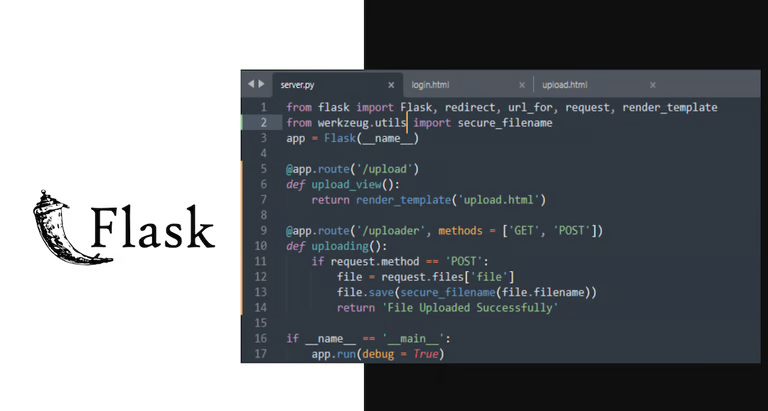 Рис.5. Інтерфейс бекенд-фреймворкаПереваги використання FlaskЗ Flask надається вбудований сервер веб-розробки: він спрощує перевірку та дозволяє розробникам реалізовувати код Python у браузері при виникненні помилок у запиті.FLask, що базується на  Python дозволяє швидко розробляти програми. Python відомий тим, що вимагає меншого коду, ніж інші мови програмування для розробки.З Flask можна легко налаштувати веб-сервери.Швидке навчання. Flask не простий у освоєнні, але спільнота навколо Flask настільки велика, що можна знайти багато документації та посібників. Більшість документації від самих розробників Flask. Навіть новачки можуть швидко навчитися.Будь-який розробник, знайомий із мовою програмування Python, може легко використовувати Flask. Flask - ідеальний бекенд-фреймворк, якщо потрібно зосередитися на веб-розробці на стороні сервера,.LaravelLaravel це фреймворк на основі PHP з відкритим вихідним кодом і спеціально розроблений для створення веб-додатку на основі Symfony, який слідує за архітектурою MVC. Фреймворк ідеально підходить для бекенд розробки.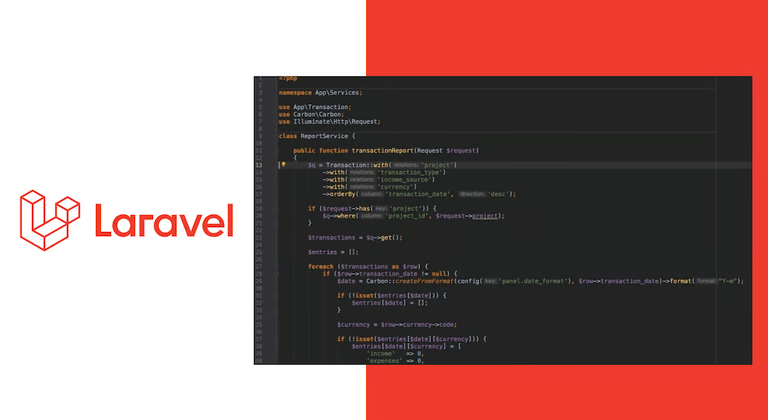 Рис.6. Інтерфейс бекенд-фреймворка LaravelПереваги використання LaravelLaravel пропонує багато функцій безпеки. Він використовує алгоритм Bcrypt хешування для створення паролів, який робить їх дуже безпечними.З Lavarel можна використовувати багато вбудованих шаблонів для створення макетів і контенту.Крім PHP, Laravel надає віджети з кодом CSS та JS.Ідеально підходить для створення складних проектів.Важливою особливістю Laravel є просте API, що працює з бібліотекою SwiftMailer.Laravel взагалі не підходить для новачків. Він є надто складним, якщо потрібно керувати простим або невеликим проектом. Laravel підходить лише для досвідчених розробників, знайомих з багатьма мовами програмування та їх інтеграції.Ruby on RailsRuby on Rails — це фреймворк для веб-розробки, що базується на мові програмування Ruby, з відкритим вихідним кодом. Ruby – не найпопулярніша мова програмування, проте Ruby on Rails – дуже популярний фреймворк, оскільки він допомагає розробникам у процесі програмування, забезпечуючи простоту, автоматичне тестування та бібліотеки.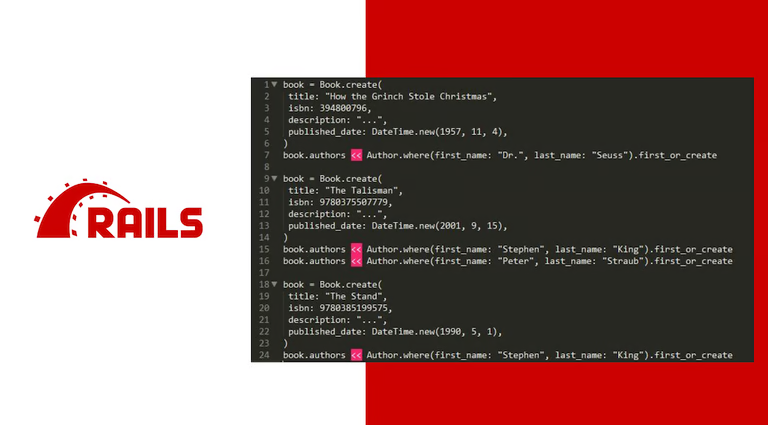 Рис.7. Інтерфейс бекенд-фреймворкаПереваги використання Ruby on RailsRuby on Rails запускає автоматичні тести коду, написаного розробниками. Це допомагає заощадити багато часу.Ruby on Rails є універсальним і гнучким. Це дозволяє розробникам повністю контролювати свої проекти: вони можуть вирішувати, як має працювати база даних додатку. Далі фреймворк автоматично створить код відповідно до інструкцій розробників.Ruby on Rails надає багато бібліотек, в яких розробники можуть знайти будь-який інструмент, необхідний для створення баз даних.Початківці можуть легко вивчити Ruby on Rails, тому він рекомендується їм до використання.SpringSpring – це веб-фреймворк,  що базується на мові програмування Java. Його використано для створення багатьох популярних веб-сайтів, наприклад Wix.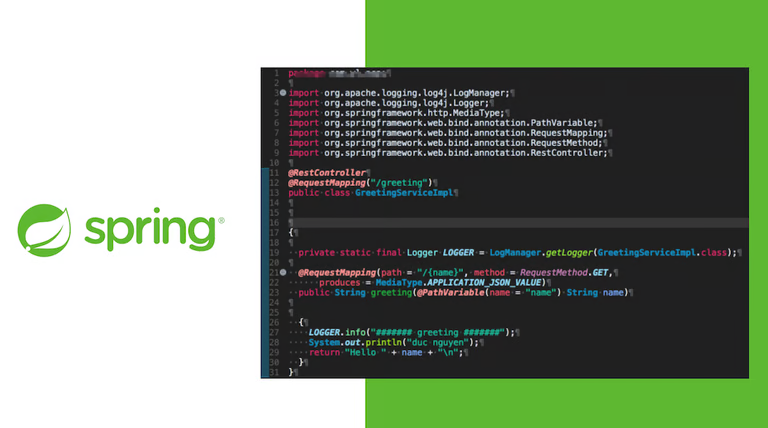 Рис.8. Інтерфейс бекенд-фреймворка SpringПереваги використання SpringОскільки Java є популярною мовою програмування, Spring є також популярним.Spring просувається з іншими проектами, які можуть підвищити продуктивність.Spring має здатність до масштабування, особливо завдяки супутнім проектам.Spring підходить для розробників, знайомих з мовою програмування Java.ASP.NETASP.NET — це фреймворк із відкритим вихідним кодом, що використовується для створення програм .NET. Він використовує код C# і є ідеальним веб-фреймворком, якщо пріоритетом є забезпечення позитивного досвіду користувача.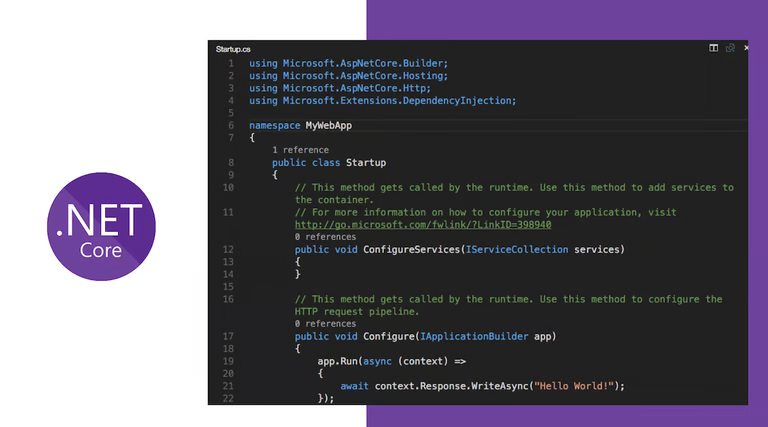 Рис.9. Інтерфейс бекенд-фреймворкаПереваги використання ASP.NETФреймворк є вузькоспеціалізованим.Використовує JavaScript, який є однією з найпопулярніших мов програмування.ASP.NET Code — ідеальна архітектура для створення мобільних або веб-додатків та забезпечення безперебійної роботи користувачів Window.FiberFiber – це серверна архітектура розробки для розробників Go. Go - це мова програмування з відкритим вихідним кодом, яку можна використовувати для загальних цілей.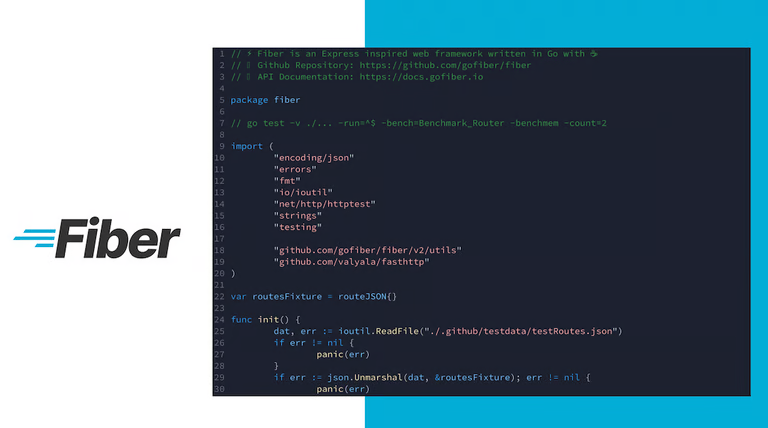 Рис.10. Інтерфейс бекенд-фреймворка FiberПереваги використання FiberПроста, але потужна структура фреймворку.Fiber має здатність до масштабуванняФреймворк  Fiber можна легко інтегрувати зі сторонніми бібліотеками.Fiber буде хорошим надбанням у разі створення звичайного веб-додатку.CakePHPCakePHP можна розглядати як альтернативу Ruby on Rails для PHP-розробників.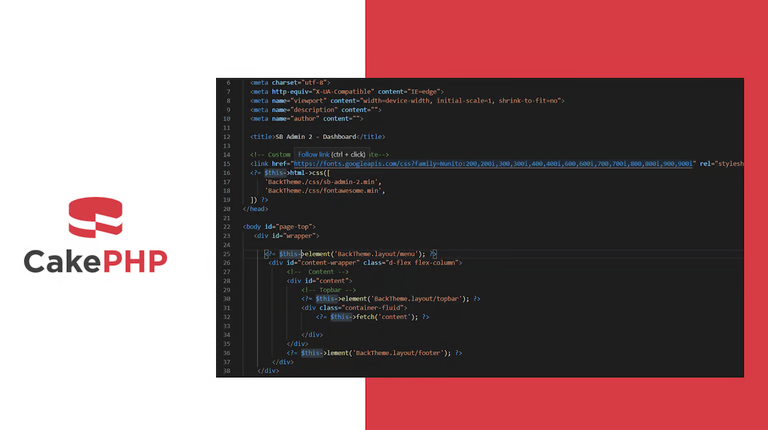 Рис.11. Інтерфейс бекенд-фреймворка CakePHPПереваги використання CakePHPПідходить як для простих проектів, так і для дуже складних.Надає переваги Ruby on Rails розробникам PHP.Швидке навчання.Для розробників, знайомих з мовою програмування PHP, CakePHP може надати ідеальну архітектуру для створення веб-застосунку будь-якого рівня.ВисновкиБільшість цих фреймворків написані популярними мовами програмування та пропонують відмінний функціонал та можливості для реалізації вашого проекту. Вибір правильного серверного середовища залежить від унікальних вимог проекту. Зрештою, ціль фреймворку веб-розробки — зменшити обсяг коду, який вам потрібно написати. Найефективніший спосіб скоротити обсяг написання коду – звернути увагу на AppMaster платформу no-code. Кількість рядків коду гарантовано буде зменшено до нуля.Джерела інформаціїhttps://appmaster.io/ru/blog/10-luchshikh-veb-freimvorkov